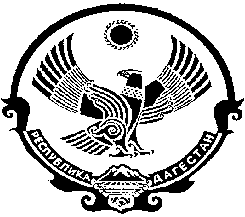 РЕСПУБЛИКА ДАГЕСТАН.                                С О Б Р А Н И Е   Д Е П У Т А Т О ВМУНИЦИПАЛЬНОГО РАЙОНА «ЦУНТИНСКИЙ РАЙОН».368412 с. Цунта, Цунтинский район 				                           тел. 55-06-11от «_____»__________2021г. 				                                   №_______Постановление № 04/1           Четвертой сессии Собрания депутатов МР «Цунтинский район» восьмого созыва от 28.10.2021г «О готовности объектов ЖКХ к осенне – зимнему периоду 2021/22г.г. в МР «Цунтинский район».       Заслушав и обсудив информацию и.о.  руководителя МКУ «ОСДЖКХ» администрации МР «Цунтинский район» Абдулкадырова Ш.И. «О готовности объектов ЖКХ к осенне – зимнему периоду 2021/22г. в МР «Цунтинский район» четвертая сессия Собрания депутатов МР «Цунтинский район».                                                     п о с т а н о в л я е т:Информация о готовности объектов ЖКХ к осенне-зимнему периоду 2021/22 г.г. в МР «Цунтинский район» принять к сведению. Работу МКУ «ОСДЖКХ» администрации МР «Цунтинский район» по подготовке объектов ЖКХ к осенне – зимнему периоду 2021/22г.г. считать удовлетворительной.  МКУ «ОСДЖКХ» совместно с Собранием депутатов МР «Цунтинский район» создать комиссию по проверке готовности объектов ЖКХ к осенне – зимнему периоду.                                                                                Об итогах проверки доложить на очередной сессии Собрания депутатов.Контроль исполнения возложить профильную комиссию Собрания депутатов МР «Цунтинский район»             Председатель       Собрания депутатов                                             З.А. Османов    